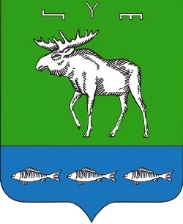 КАРАР     				                         	      ПОСТАНОВЛЕНИЕ «15» март  2021 й.                              № 10                     «15» марта 2021 г.				                                                                                                             О внесении изменений в Постановление Администрации сельского поселения Покровский  сельсовет муниципального района Федоровский район Республики Башкортостан от «18» декабря 2019 года № 58 «Об утверждений перечня главных администраторов доходов бюджета сельского поселения Покровский сельсовет муниципального района Федоровский район Республики Башкортостан, закрепляемых за ними видов (подвидов) доходов бюджета муниципального района Федоровский район Республики Башкортостан (с изменениями от «18» февраля 2021г.№07)В соответствии со ст. 20 Бюджетного кодекса Российской Федерации	1. Внести в перечень главных администраторов доходов бюджета сельского поселения Покровский сельсовет муниципального района Федоровский район Республики Башкортостан утвержденных постановлением Администрации сельского поселения Покровский сельсовет муниципального района Федоровский район Республики Башкортостан от «18» декабря 2019  года № 58 «Об утверждений перечня главных администраторов доходов бюджета сельского поселения Покровский сельсовет муниципального района Федоровский район Республики Башкортостан, закрепляемых за ними видов (подвидов) доходов бюджета муниципального района Федоровский район Республики Башкортостан (с изменениями от «18» февраля 2021г.№07) , закрепляемые за ними виды (подвиды) доходов и включить следующие коды бюджетной классификации:Глава сельского поселения 				                    Г.С.ЮсуповаБАШ?ОРТОСТАН РЕСПУБЛИКА№ЫФЕДОРОВКА РАЙОНЫМУНИЦИПАЛЬ РАЙОНХА?ИМИӘТЕ ПОКРОВКА АУЫЛСОВЕТЫАУЫЛ БИЛ»М»№Е ХА?ИМИӘТЕАДМИНИСТРАЦИЯСЕЛЬСКОГО ПОСЕЛЕНИЯПОКРОВСКИЙ СЕЛЬСОВЕТМУНИЦИПАЛЬНОГО РАЙОНАФЕДОРОВСКИЙ РАЙОНРЕСПУБЛИКИ БАШКОРТОСТАНКод бюджетной классификации Российской Федерации  Код бюджетной классификации Российской Федерации  Наименование главного адми-нистра-тораВида, подвида доходов бюджета  поселения Наименование 123791Администрация сельского поселения Покровский сельсовет муниципального района Федоровский  район Республики Башкортостан7911 11 05025 10 0000 120Доходы, получаемые в виде арендной платы, а также средства от продажи права на заключение договоров аренды за земли, находящиеся в собственности сельских поселений (за исключением земельных участков муниципальных бюджетных и автономных учреждений)7911 11 05035 10 0000 120Доходы от сдачи в аренду имущества, находящегося в оперативном управлении органов управления сельских поселений и созданных ими учреждений (за исключением имущества муниципальных бюджетных и автономных учреждений)7911 11 05075 10 0000 120Доходы от сдачи в аренду имущества, составляющего казну сельских поселений (за исключением земельных участков)7911 14 02052 10 0000 410Доходы от реализации имущества, находящегося в оперативном управлении учреждений, находящихся в ведении органов управления сельских поселений (за исключением имущества муниципальных бюджетных и автономных учреждений), в части реализации основных средств по указанному имуществу7911 14 02052 10 0000 440Доходы от реализации имущества, находящегося в оперативном управлении учреждений, находящихся в ведении органов управления сельских поселений (за исключением имущества муниципальных бюджетных и автономных учреждений), в части реализации материальных запасов по указанному имуществу7911 14 02053 10 0000 410Доходы от реализации иного имущества, находящегося в собственности сельских поселений (за исключением имущества муниципальных бюджетных и автономных учреждений, а также имущества муниципальных унитарных предприятий, в том числе казенных), в части реализации основных средств по указанному имуществу7911 14 02053 10 0000 440Доходы от реализации иного имущества, находящеюся в собственности сельских поселений (за исключением имущества муниципальных бюджетных и автономных учреждений, а также имущества муниципальных унитарных предприятий, в том числе казенных), в части